 中央财政资金支持社会组织参与社会服务项目                                                                                                     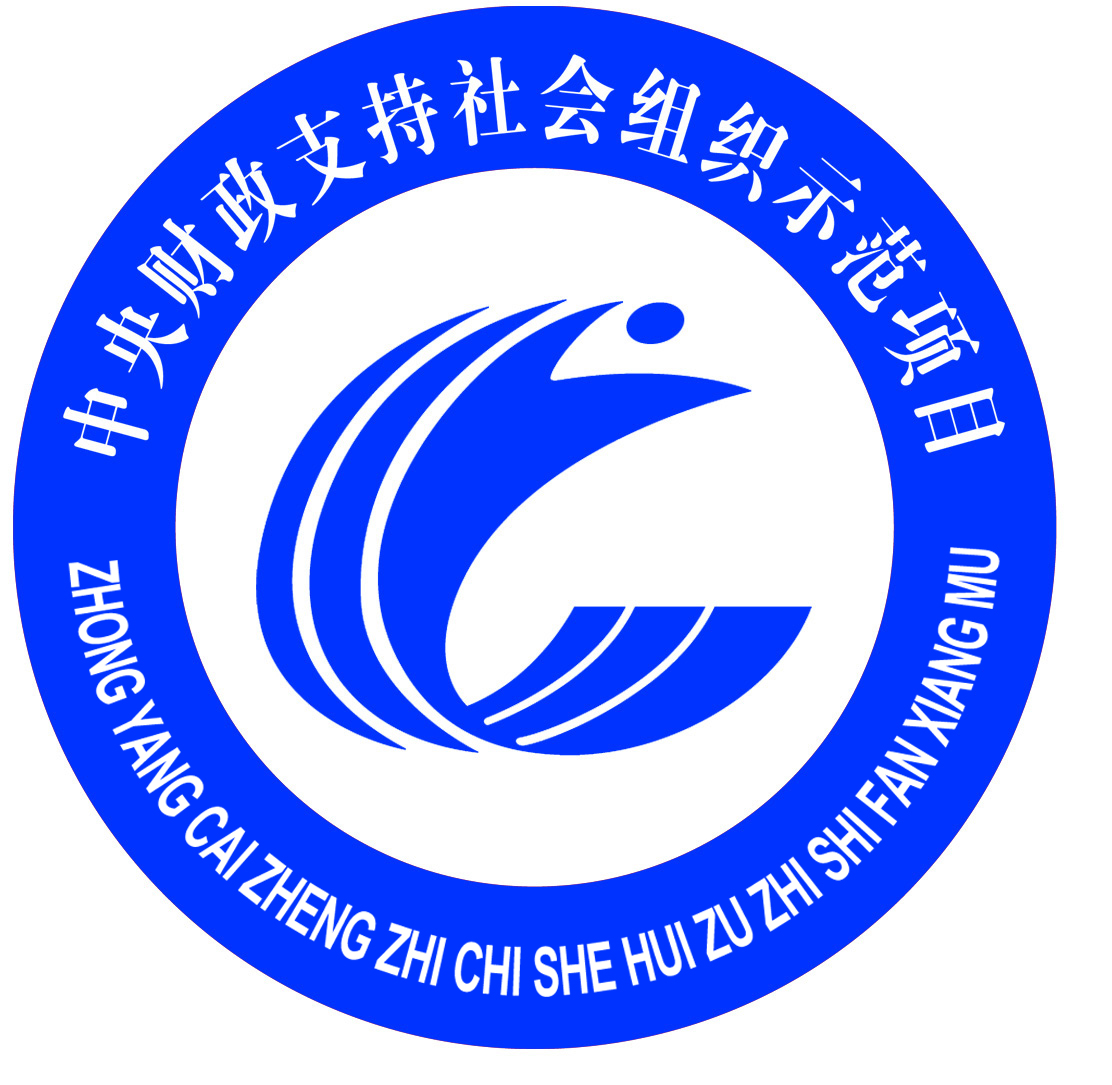 第四代定位黄手环受益对象确认书 中央财政资金支持社会组织参与社会服务项目                                                                                                     第四代定位黄手环受益对象确认书 中央财政资金支持社会组织参与社会服务项目                                                                                                     第四代定位黄手环受益对象确认书 中央财政资金支持社会组织参与社会服务项目                                                                                                     第四代定位黄手环受益对象确认书 中央财政资金支持社会组织参与社会服务项目                                                                                                     第四代定位黄手环受益对象确认书 中央财政资金支持社会组织参与社会服务项目                                                                                                     第四代定位黄手环受益对象确认书 中央财政资金支持社会组织参与社会服务项目                                                                                                     第四代定位黄手环受益对象确认书项目执行单位：中国人口福利基金会项目执行单位：中国人口福利基金会项目执行单位：中国人口福利基金会确认书编号：确认书编号：项目名称中国人口福利基金会黄手环公益行动示范项目中国人口福利基金会黄手环公益行动示范项目中国人口福利基金会黄手环公益行动示范项目中国人口福利基金会黄手环公益行动示范项目项目编号C010受益人姓名年龄年龄性别男□  女□家庭住址身份证号手机电话受助方式名称（种类）规格规格数量金额（元）备注现金□—————实物资产□中国人口福利基金会第四代定位黄手环支支1188劳务或服务□—————受益对象（或监护人）签字受益对象（或监护人）签字签字日期：     年  月  日签字日期：     年  月  日受益人请注意：为保证项目实施的有效性，中央财政资金支持社会组织参与社会服务项目办公室将采用电话方式就您是否接受过救助、救助方式、救助金额等进行回访，请您予以配合，谢谢！受益人请注意：为保证项目实施的有效性，中央财政资金支持社会组织参与社会服务项目办公室将采用电话方式就您是否接受过救助、救助方式、救助金额等进行回访，请您予以配合，谢谢！受益人请注意：为保证项目实施的有效性，中央财政资金支持社会组织参与社会服务项目办公室将采用电话方式就您是否接受过救助、救助方式、救助金额等进行回访，请您予以配合，谢谢！受益人请注意：为保证项目实施的有效性，中央财政资金支持社会组织参与社会服务项目办公室将采用电话方式就您是否接受过救助、救助方式、救助金额等进行回访，请您予以配合，谢谢！受益人请注意：为保证项目实施的有效性，中央财政资金支持社会组织参与社会服务项目办公室将采用电话方式就您是否接受过救助、救助方式、救助金额等进行回访，请您予以配合，谢谢！受益人请注意：为保证项目实施的有效性，中央财政资金支持社会组织参与社会服务项目办公室将采用电话方式就您是否接受过救助、救助方式、救助金额等进行回访，请您予以配合，谢谢！受益人请注意：为保证项目实施的有效性，中央财政资金支持社会组织参与社会服务项目办公室将采用电话方式就您是否接受过救助、救助方式、救助金额等进行回访，请您予以配合，谢谢！